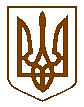 УКРАЇНАБілокриницька   сільська   радаРівненського   району    Рівненської    області(двадцять третя  чергова сесія сьомого скликання)РІШЕННЯвід  22 грудня  2017 року                                                                            № 655                                                                           Про сільський бюджет на 2018 рік              		 Керуючись пунктом 23 частини 1 статті 26 Закону України «Про місцеве самоврядування в Україні», Бюджетним кодексом України, Законом України «Про Державний бюджет України на 2018 рік», іншими чинними нормативно-правовими актами з цих питань, за погодженням з постійними комісіями сільської ради, сільська рада ВИРІШИЛА:Визначити на 2018 рік: доходи сільського бюджету у сумі 7 782 500 грн. згідно з додатком                       № 1 цього рішення,  в тому числі:доходи загального фонду  сільського бюджету 7 721 500 грн.; доходи спеціального фонду сільського  бюджету 61 000 грн..видатки сільського бюджету у сумі 7 782 500  грн. ( додаток 3), в тому числі:видатки загального фонду сільського бюджету 6 221 500 грн.,       видатки спеціального фонду сільського бюджету 1 561 000грн.; профіцит загального фонду сільського бюджету у сумі 1 500 000  грн.(додаток 2), в тому числі із них:обсяг коштів, що передаються з загального фонду до бюджету розвитку спеціального фонду  сільського бюджету в сумі 1500 000грн., в тому числі:дефіцит сільського бюджету по спеціальному фонду на суму                1 500 000грн., із них:кошти, одержані із загального фонду до бюджету розвитку  (спеціального фонду) в сумі 1 500 000грн.Затвердити бюджетні призначення головним розпорядникам коштів сільського бюджету на 2018 рік в сумі 7 782 500 грн.,  у тому числі по загальному фонду 6 221 500 грн. та спеціальному фонду 1 561 000 грн., згідно з додатком № 3 до цього рішення. Визначити оборотний касовий залишок бюджетних коштів сільського бюджету у сумі 2000 грн. Затвердити   обсяги  міжбюджетних  трансфертів   на 2018 рік  (додаток 4) в сумі  2 435 765 грн.:іншої дотації з районного бюджету в сумі 2 435 765 грн.;із них в т.ч. по загальному фонду в сумі 2 435 765 грн.Надати право сільському  голові  протягом 2018 року в міжсесійний період здійснювати внесення змін до доходів та видатків по сільському  бюджету за рахунок міжбюджетних трансфертів з державного та районного бюджетів.Затвердити перелік захищених статей видатків загального фонду сільського бюджету на 2018 рік  за їх економічною структурою: оплата праці працівників бюджетних установ; нарахування на заробітну плату; придбання медикаментів та перев'язувальних матеріалів; забезпечення продуктами харчування; оплата комунальних послуг та енергоносіїв; поточні трансферти населенню; поточні трансферти місцевим бюджетам.Забезпечити в першочерговому порядку потребу в коштах на оплату праці працівників бюджетних установ відповідно до встановлених законодавством України умов оплати праці та розміру мінімальної заробітної плати; на проведення розрахунків за електричну та теплову енергію, водопостачання, водовідведення, природний газ та послуги зв’язку, які споживаються бюджетними установами. Керівникам бюджетних установ  забезпечити утримання  чисельності  працівників та здійснення  видатків  на заробітну плату, включаючи  видатки  на премії та інші заохочувальні виплати чи винагороди, матеріальну допомогу лише в межах затверджених асигнувань.Затвердити перелік об’єктів, фінансування який буде здійснюватись за рахунок  бюджету розвитку  сільського  бюджету в 2018 році на суму                   1 500 000  грн. (додаток 5).Затвердити в складі видатків сільського  бюджету кошти на реалізацію державних та регіональних галузевих програм на загальну суму 
536911 грн. (додаток 6). Дозволити сільському голові здійснювати перерозподіл бюджетних призначень у межах загального обсягу видатків, визначених тимчасовою класифікації,  за економічною класифікацією видатків.Надати право  при внесенні змін та доповнень до бюджетної та відомчої класифікації приводити у відповідність до неї доходи, видатки і фінансування сільського  бюджету.Доручити сільському  голові  затвердити ліміти споживання енергоносіїв у фізичних обсягах у розрізі бюджетних установ сільського бюджету, виходячи з обсягів призначень, затверджених їм на 2018 рік. Забезпечити укладання угод по кожному виду енергоносіїв, в межах доведених обґрунтованих лімітів споживання у натуральних одиницях, відповідно до встановлених асигнувань. При виконанні бюджету забезпечити у повному обсязі проведення розрахунків за електричну енергію, теплову енергію, водопостачання, водовідведення, природний газ та послуги зв'язку, які споживаються бюджетними установами, не допускаючи будь-якої простроченої заборгованості з оплати вищезазначених товарів та послуг.Установити, що у загальному фонді сільського бюджету на 2018 рік до доходів належать надходження, визначені статтею 69 Бюджетного кодексу України.Установити, що джерелами формування спеціального фонду сільського бюджету України на 2018 рік у частині доходів є надходження, визначені статтею 69-1 Бюджетного кодексу України.Відповідно до підпункту 2 пункту 8 статті 16 Бюджетного кодексу України дозволити сільському голові в межах поточного бюджетного періоду здійснювати на конкурсних засадах розміщення тимчасово вільних коштів сільського  бюджету на депозитах відповідно до порядку, визначеного Кабінетом Міністрів України.Дозволити сільській  раді, відповідно до статті 73 Бюджетного кодексу України, отримувати позики на покриття тимчасових касових розривів сільського  бюджету, пов’язаних із забезпеченням захищених видатків загального фонду за рахунок коштів єдиного казначейського рахунку на договірних умовах без нарахування відсотків за користування цими коштами з обов’язковим їх поверненням до кінця поточного бюджетного періоду.Додатки  1-6 до рішення є його невід’ємною частиною.Контроль за виконанням цього рішення покласти на голову постійної комісію сільської  ради з питань бюджету та  фінансів О. Зданевич.  Сільський   голова                                                                              Т. Гончарук    Пленарне засідання двадцять третьої чергової сесії Білокриницької сільської ради сьомого скликання22 грудня  2017 року
ВІДОМІСТЬдля поіменного голосування з питання:«Про сільський  бюджет на 2018 рік»Голосували:    «за» - 	16	                          «проти» - 	0	                          «утримався» - 	0	                          «не голосував» - 	0	Голова комісії                                                                      ____________________Секретар комісії                                                                   ____________________Член комісії                                                                          ____________________№з/пПрізвище, ім’я, по батьковіЗаПротиУтри-мавсяНе приймав участь в голосу-ванні1.Гончарук Тетяна Володимирівназа2.Галябар Роман Олександровичвідсутній3.Власюк Світлана Андріївназа4.Данилюк Наталія Василівнавідсутня5.Семенюк Марія Петрівназа6.Дем'янчук Віталій Григоровичза7.Зданевич Оксана Данилівнавідсутня8.Кисіль Тетяна Михайлівназа9.Панчук Ярослав Петровичза10.Ящук Оксана Костянтинівназа11.Целюк Тетяна Лонгінівнавідсутня12.Плетьонка Андрій Васильовичза13.Вовчик Юрій Анатолійовичза14.Дубіч Анатолі Миколайовичза15.Захожа Інна Анатоліївнавідсутня16.Морозюк Оксана Дмитрівназа17.Казмірчук Олена Юріївназа18.Денисюк Іван Миколайовичза19.Кравченко Алла Дмитрівнавідсутня20.Люльчик Валерій Федоровичза21.Клименко Тарас Володимировичза22.Ляшецька Надія Миколаївназа23.Ящук Олена АдамівнавідсутняВсього:Всього:16